Об утверждении административного регламента предоставления муниципальной услуги по предоставлению жилых помещений по договору социального найма, гражданам, состоящим на учете в качестве нуждающихся в жилых помещениях, на территории городского поселения «Няндомское», сельских поселений «Мошинское» и «Шалакушское» Няндомского муниципального района Архангельской областиВ соответствие с федеральными законами от 6 октября 2003 года 
№ 131-ФЗ «Об общих принципах организации местного самоуправления в Российской Федерации», от 27 июля 2010 года № 210-ФЗ «Об организации предоставления государственных и муниципальных услуг», пунктом 49 Федеральных правил использования воздушного пространства Российской Федерации, утвержденных постановлением Правительства Российской Федерации от 11 марта 2010 года № 138, подпунктом 4 пункта 2 статьи 7 закона Архангельской области от 2 июля 2012 года № 508-32-ОЗ 
«О государственных и муниципальных услугах в Архангельской области и дополнительных мерах по защите прав человека и гражданина при их предоставлении», руководствуясь Порядком разработки и утверждения административных регламентов предоставления муниципальных услуг, утвержденным постановлением администрации муниципального образования «Няндомский муниципальный район» от 26 октября 2018 года № 1295, пунктом 8 статьи 5, статьей 32, 36.1 Устава Няндомского района, администрация Няндомского муниципального района Архангельской области постановляет:1. Утвердить прилагаемый административный регламент предоставления муниципальной услуги по предоставлению жилых помещений по договору социального найма, гражданам, состоящим на учете в качестве нуждающихся в жилых помещениях, на территории городского поселения «Няндомское», сельских поселений «Мошинское» и «Шалакушское» Няндомского муниципального района Архангельской области.2. Установить, что Положения административного регламента в части, касающейся предоставления муниципальной услуги через многофункциональный центр предоставления государственных и муниципальных услуг и (или) привлекаемые им организации, применяются со дня вступления в силу соглашения о взаимодействии между администрацией Няндомского муниципального района Архангельской области и многофункциональным центром предоставления государственных и муниципальных услуг и в течение срока действия такого соглашения.Установить, что в случаях, предусмотренных соглашением о взаимодействии между администрацией Няндомского муниципального района Архангельской области и многофункциональным центром предоставления государственных и муниципальных услуг, административные действия, связанные с межведомственным информационным взаимодействием, предусмотренные административным регламентом, осуществляются уполномоченными работниками многофункционального центра предоставления государственных и муниципальных услуг  и (или) привлекаемые им организации. В этих случаях данные административные действия, предусмотренные административным регламентом, муниципальными служащими администрации Няндомского муниципального района Архангельской области не осуществляются.3. Установить, что Положения административного регламента в части, касающейся предоставления муниципальной услуги через Архангельский региональный портал государственных и муниципальных услуг (функций) и Единый портал государственных и муниципальных услуг (функций), применяются со дня вступления в силу соглашения об информационном взаимодействии между администрацией Няндомского муниципального района Архангельской области и министерством связи и информационных технологий Архангельской области и в течение срока действия такого соглашения.4. Признать утратившим силу постановление администрации муниципального образования «Няндомский муниципальный район» от 
18 ноября 2019 года № 727 «Предоставление жилых помещений по договорам социального найма гражданам, состоящим на учете в качестве нуждающихся в жилых помещениях, на территории муниципальных образований "Няндомское", "Мошинское" и "Шалакушское" Архангельской области».5. Настоящее постановление опубликовать в периодическом печатном издании «Вестник Няндомского района» и разместить на официальном сайте администрации Няндомского района.6. Настоящее постановление вступает в силу со дня его официального опубликования.Глава Няндомского района                                                           А.В. Кононов 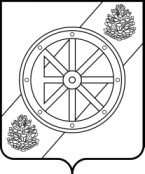 АДМИНИСТРАЦИЯНЯНДОМСКОГО МУНИЦИПАЛЬНОГО РАЙОНААРХАНГЕЛЬСКОЙ ОБЛАСТИП О С Т А Н О В Л Е Н И Еот « 02» февраля 2022 г. № 31-паг. Няндома